Cornell Notes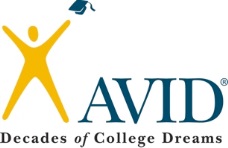 Topic/Objective: Age of ExplorationTopic/Objective: Age of ExplorationName:Cornell NotesClass/Period:Cornell NotesDate:Essential Question: What was the lasting impact of the Age of Exploration?Essential Question: What was the lasting impact of the Age of Exploration?Essential Question: What was the lasting impact of the Age of Exploration?Essential Question: What was the lasting impact of the Age of Exploration?Questions:Questions:Notes:                                           EXPLORATION Notes:                                           EXPLORATION Why did the Age of Exploration occur?Why did the Age of Exploration occur?What was the purpose of Colonization of the new world?What was the purpose of Colonization of the new world?     Government/Countries                                                                    Colonist     Government/Countries                                                                    ColonistWhat previous ‘road’ was used on the Eastern Hemisphere?What previous ‘road’ was used on the Eastern Hemisphere?What items were traded on this route?What items were traded on this route?Why did Europeans begin exploring other means of travel outside the ‘silk road’?Why did Europeans begin exploring other means of travel outside the ‘silk road’?Summary:Summary:Summary:Summary:Questions:Questions:Notes:                                       TECHNOLOGYNotes:                                       TECHNOLOGYWhat advancements were made in Navigation?What advancements were made in Navigation?What advancements were made in ships?What advancements were made in ships?What are the three G’s? What are the three G’s? PORTUGAL EXPLORERSPORTUGAL EXPLORERSWho were the major Portuguese explorers, what contributions did they make?Who were the major Portuguese explorers, what contributions did they make?SPANISH EXPLORERSSPANISH EXPLORERSWho were the major Spanish explorers, what contributions did they make?Who were the major Spanish explorers, what contributions did they make?Summary:Summary:Summary:Summary:Questions:Notes:What impact did the Spanish have on the new world?What was the impact of the Treaty of Tordesillas?OTHER EUROPEAN EXPLORATIONWhat other countries began world exploration following the Spanish and Portuguese?What did this competition among countries create?DRAW THE COMUMBIAN EXCHANGE. LABLE 3 ITEMS FOR EACH CONTINENTSummary:Summary:Questions:Notes:                                           EXPLORATION IMPACTWhat impact did Europeans have on the Americas?What impacts did Europeans have on Asia?What is Mercantilism?ATLANTIC SLAVE TRADEWho was enslaving the people of Africa?Who sold Africans to the Europeans?Why were Africans’ selected?DRAW THE TRIANGLE TRADE (COUNTRIES AND MATERIALS TO AND FROM)Summary:Summary: